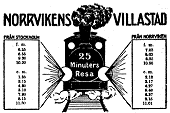 Årsmöte i Norrvikens VillaägareföreningTid:   	6 april 2022 kl. 19.00Plats: 	Norrvikens skola, matsalenKl. 19:00	Stadgeenliga ärenden bl.a. val av styrelserepresentanterKl. ca 19:45	Kommunalrådet Moa Rasmusson berättar om kommunens planer för Norrviken.Alla hälsas välkomna, gamla som nya medlemmar!Föreningen bjuder på kaffe när de stadgeenliga ärendena är avklarade.Föredragningslista och verksamhetsberättelse kommer att delas ut på årsmötet. Båda dokumenten kommer att finnas på föreningens hemsida: www.norrvikensvillastad.se Valborg på TorparängenTid:	30 april kl. 20.00Plats: 	Ängen vid Norrvikssjön, strax söder om Sollentunaholm.OBS:     Ris till valborgsmässoelden (med max  stamdiameter) kan lämnas tidigast den 21 april tills högen fått lämplig storlek.Vi inbjuder till Vårkonsert med Opera – jazz – allsång Tid: 	Söndagen den 8 maj kl. 16    Plats: 	Sollentuna kyrkaPris: 	Frivillig avgiftStyrelsen genom Jan Sannergren                    	            Viveka Eriksson
ordförande tel. 070 650 8873              	             sekreterare tel. 076 422 1234Mail: jan.sannergren@bredband2.com              Mail: tage.eriksson@telia.com           V.G. VÄND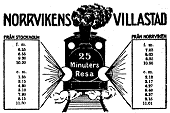 Norrvikens VillaägareföreningHej, har Du möjligtvis fått en gul lapp i din brevlåda eller har Du kanske lyssnat på vår manskör på Valborg i skenet av en sprakande Valborgsmässoeld? Du kanske har bevistat villaföreningens årliga konsert i Sollentuna kyrka eller i S:t Larsgården eller kanske funnits med på någon rundvandring i området?Det samlade begreppet för alla dessa aktiviteter är Norrvikens Villaägareförening och som Du kanske förstår försöker vi få ytterligare medlemmar, även till styrelsen, för att bredda vår verksamhet och kanske göra något som Du brinner för.Norrvikens Villaägareförening är en lokalförening till Villaägarnas Riksförbund. Genom att vara medlem där blir Du automatiskt medlem i vår förening. Som medlem kan Du utnyttja bidrag och tjänster, som t.ex. juridisk rådgivning från Riksförbundet, samt lokala företags rabatter till medlemmar. Vi verkar för att förbättra närmiljön i Norrviken som t.ex.BullerbekämpningTrafiksäkerhetFörslag till utveckling av vår närmiljöEn mer aktiv vård av grönområden, rabatter och sjöarTrevligheter som rundvandringar, konserter och andra aktiviteterVi för en kontinuerlig dialog med kommunen och andra aktörer i dessa frågor. Kontakta oss och bli medlem och tala om vad Du vill att vi ska prioritera. Gå gärna in på vår hemsida www.norrvikensvillastad.se för att få en uppfattning om vad vi gjort och vill göra. Styrelsen för Norrvikens Villaägareförening mars 2022 genomJan Sannergren		Gunnar Lustig	 Ordförande tel. 070 650 8873              	Vice Ordförande tel. 754 10 12	jan.sannergren@bredband2.com 	lustig2@telia.com	           
V.G. VÄND                                                                                                             